Deelcertificaten Goud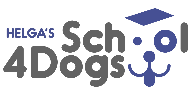 Deelcertificatengoud boxengoud binnengoud buitengoud surpriseAangelijnd of losAangelijnd Aangelijnd of losAangelijnd, tenzij anders aangegevenAangelijnd, tenzij anders aangegevenAantal boxen of ruimtes15/20  boxen/voorwerpen die verschillen van materiaal 3-4 verschillende ruimtes(max 80 m2) Kans op blanco ruimte2 of 3 kleinere delen/gebieden (min. 30 m2)Kans op blanco ruimte, max 3 geurbronnenVerrassingOpstellingRijen,cirkel, U-vorm variabelInrichting van de ruimtes is verschillendInrichting van de ruimtes is verschillendVerrassingTrails of tijd4 trails, 5 min. per trailMax. 7 minutenMax. 3-5 minutenMax. 7 minuten VerleidingenSterke geuren waaronder voer/speeltje/mensen/non-food en foodSterke geuren waaronder voer/speeltje/mensenSterke geuren waaronder voer/speeltje/mensenSterke geuren waaronder voer/speeltje/mensen Verwijzing(duidelijk zichtbaar ander gedrag, emotie bij de bron)Passieve verwijzing minimaal 3 sec. (zitten/liggen of bevriezen)Passieve verwijzing minimaal 3 sec. (zitten/liggen of bevriezen)Passieve verwijzing minimaal 3 sec. (zitten/liggen of bevriezen)Passieve verwijzing minimaal 3 sec. (zitten/liggen of bevriezen)Geurbron grootteMedium of grootMedium of grootMedium of grootMedium of grootHoeveel geurbronnen2Niet bekend, max 3 Niet bekend, max 3Niet bekend, max 3Hoogte geurbronnenMax 1,50 meterMax 1,50 meterMax 1,50 meterBereik geurbronnenZonder directe openingZonder directe openingZonder directe openingValsmeldingenMax. 2 over meerdere onderdelen verspreidMax. 2 over meerdere onderdelen verspreidMax. 2 over meerdere onderdelen verspreidMax. 2 over meerdere onderdelen verspreid